Wotton-under-Edge Town Council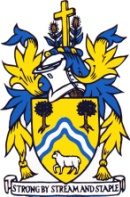 NOTICE OF THE PLANNING COMMITTEE MEETING - MONDAY 25th April 2022 AT 7.00PMPUBLIC AND PRESS ARE WELCOMEA meeting of the Planning Committee to be held on Monday 25th April 2022 at 7pm in the Coombe Suite at the Civic Centre. Please follow the COVID arrangements of social distancing, wearing masks, and washing hands. Please note that windows will be open for fresh air and ventilation. Members are reminded that the Council has a general duty to consider the following matters in the exercise of any of its functions: the Code of Conduct and the 7 Principles of Public Life, Equal Opportunities (race, gender, sexual orientation, marital status and any disability), Biodiversity, Crime and Disorder, Health and Safety, and Human RightsA DurnTown Clerk											20th April 2022AGENDATo receive Apologies for absence Declarations of Interest or Dispensations Councillors must declare any interests arising from items on the agenda, and the nature of the interest, at this point or as soon as it becomes apparent.Public Forum          Each person is invited to address the Planning Committee for a maximum of 3 minutesTo receive Chairman’s ReportMinutes To approve the Minutes of the Planning Committee meeting held 28th March 2022.Correspondence To consider and respond to a request from the Lions to use the Chipping Green for the finish of the “Ride over the Edge” cycle event 31st July 2022.Stroud District Council Planning Decisions. No mass decision notices now emailed out – all decisions must be downloaded individually from SDC new planning website.To note the following planning decisions made by Stroud District Council:S.21/0370/TCA 3 The Chipping. T9,10,11 Cotoneaster – Fell & replace with screening hedge. No Objection to this application with 2 Informatives.S.22/0043/VAR 16 Wortley Terrace. Variation of Condition 3 (Materials) of S.19/2649/HHOLD. Application Permitted with 1 Condition.S.22/0368/LBC Flat 1 Rear of 12 Long Street. Replacement windows and install Air Source Heat Pump. Application Permitted with 2 Conditions.New Planning Applications.Plans of these applications are no longer supplied to the Town Council in paper format. Councillors should look online at the plans before the Planning meeting: S.22/0655/LBC The Briars, Coombe Lane. Alterations to form porch area internally and by re-opening historic doorway. Alterations to rear extension and garage building.S.22/0628/HHOLD The Briars, Coombe Lane. Alterations to form porch area internally and by re-opening historic doorway. Alterations to rear extension and garage building.S.22/0669/LBC 3 Orchard Street. Replace existing single storey rear extensions with 2 storey extension. Reconstruction of one existing chimney and re-roofing of whole property.S.22/0658/HHOLD 3 Orchard Street. Replace existing single storey rear extensions with 2 storey extension. Reconstruction of one existing chimney and re-roofing of whole property.S.22/0679/HHOLD Coombe Vale, Coombe. Removal of chimney & installation of flue.S.22/0689/LBC 6 Long Street. Renovation of master bedroom to provide an en-suite bathroom, including removal of existing wall, replacement of existing roof windows, addition of new roof window to new en-suite bathroom.S.22/0805/FUL Renishaw PLC Old Town. Installation of 796 solar panels on pitched metal sheeted factory roof.S.22/0756/HHOLD 4 Berkeley Close, Old Town. Erection of single storey rear extension and garden room.EXEMPT ITEMS: Prior to consideration of the following agenda items, councillors are invited to pass the following resolution: Pursuant to the provisions of the Public Bodies (admissions to Meetings) Act 1960 (as extended by S100 of the Local Government Act 1972), the Press and Public be excluded from the meeting for the following items of business on the grounds that its consideration would involve the disclosure of exempt information.To receive update regarding Symn Lane Car Park and agree actions. Members are reminded that the Council has a general duty to consider the following matters in the exercise of any of its functions: Equal Opportunities (race, gender, sexual orientation, marital status and any disability), Crime and Disorder, Biodiversity, Health & Safety and Human Rights. Useful Numbers Highways Maintenance – Freephone 08000 514514Highways &Streetlighting email – highways@gloucestershire.gov.ukNon-urgent Police calls – 101 Clerk to the Council:  A Durn, Council Offices, Civic Centre, 2 Gloucester Street, Wotton-under-Edge, GL12 7DNTel: 01453 843210   Email: clerk@wotton-under-edge.comWebsite: www.wotton-under-edge.com Office Hours: Monday, Wednesday, Friday 9am to 12.30pm.Wotton-under-edge Town Trust Reg Charity No.20346